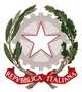 MODULO DI PRESENTAZIONE ALLA COMMISSIONE ELETTORALE DI UNA LISTA DI CANDIDATI PER LE ELEZIONI DEL CONSIGLIO DI ISTITUTOCOMPONENTE GENITORIIl giorno	del mese di	dell'anno	, alle ore	, il Sig.			(1), nella sua qualità di primo firmatario, ha presentato alla Segreteria della Commissione Elettorale di questo istituto la lista contraddistinta dal motto (2):con Candidati N.	(3) e sottoscritta da Presentatori N.	(4).Il Presentatore della listaDeve coincidere con il primo nominativo di pagina 3.Il motto è obbligatorio e deve essere compilato prima della consegna del presente modulo.Genitori: massimo 16.Genitori: minimo 20 presentatori.NB: i candidati non possono essere contemporaneamente anche presentatori.RISERVATO ALLA COMMISSIONE ELETTORALEVisto l'ordine di presentazione rispetto alle altre liste della stessa componente, la Commissione Elettorale assegna a questa lista il numero romano:	.La Segreteria della C. E.1in possesso del diritto di elettorato attivo e passivo per la Componente GENITORI negli elenchi degli Elettori presso l’Istituto, in   relazione alla prossima presentazione di una Lista di Candidati contraddistinta dal MOTTOconcorrente alle elezioni dei rappresentanti GENITORI nel Consiglio di Istituto per il triennio 2021/2025DICHIARANOdi accettare la propria candidatura nella lista stessa e di impegnarsi a non far parte di altre liste della stessa componente per lo stesso Consiglio Scolastico.Roma, lì  	==================================================================AUTENTICAZIONE DELLA FIRMAIl sottoscritto	, nella sua qualità di Dirigente Scolastico (o delegato) dell’Istituto dichiara autentiche le firme sopra apposte in sua presenza da parte degli interessati.La Dirigente Scolastica (o delegato)Roma,  lì  	in possesso del diritto di elettorato attivo e passivo per la Componente Genitori e compresi negli elenchi degli Elettori presso l’istituto, in relazione alla prossima presentazione di una Lista di Candidati contraddistinta dal MOTTO:concorrente alle elezioni dei rappresentanti nel Consiglio di Istituto per il triennio 2021/2025DICHIARANOdi presentare la lista stessa.Roma, lì  	Il sottoscritto	, nella sua qualità di Dirigente Scolastica (o delegato) dell’Istituto dichiara autentiche le firme sopra apposte in sua presenza da parte degli interessati.						La Dirigente Scolastica (o delegato)Roma, lì  	Da compilare a cura del primo presentatore di listaComunicazione del rappresentante di listaAl Presidente della Commissione Elettorale di IstitutoIl/La Sottoscritt 	  	, in qualità di prim	firmatari	tra i presentatori di questa lista di candidatiCOMUNICAIl seguente nominativo: 	nat	a	il	. quale rappresentante di lista presso la Commissione Elettorale di Istituto.Roma, lì  	FirmaSPAZIO RISERVATO ALLA COMMISSIONE ELETTORALE COMPETENTESi attesta che i dati degli elettori riportati nelle pagine precedenti sono esatti.Roma, lì  	Il Presidente della C. E.VERIFICA DELLA REGOLARITA’ DELLA LISTAIn data odierna la Commissione Elettorale ha provveduto a verificare la regolarità della lista presentata. Esaminata tutta la documentazione, la Commissione dichiara la lista:[ ] Regolare. Provvede quindi a esporre all’albo la lista medesima.[ ] Irregolare. Espone all’albo la lista presentata corredata delle osservazioni e indicazioni alle quali il primo firmatario dovrà adempiere per la regolarizzazione della stessa. In caso di mancata regolarizzazione entro 5 giorni dalla pubblicazione, la lista sarà esclusa dalla consultazione elettorale.Roma, lì  	La Segreteria della C. E.4N.COGNOME E NOMELUOGO DI NASCITADATA DI NASCITAFIRMA CANDIDATO12345678910111213141516N.COGNOME E NOMELUOGO DI NASCITADATA DI NASCITAFIRMA PRESENTATORE1234567891011121314151617181920